Tekmovanja  Mednarodni matematični kenguru se je udeležilo 136 učencev na razredni stopnji in 77 učencev na predmetni stopnji. Bronasto Vegovo priznanje bo prejelo 59 učencev na razredni in 25 učencev na predmetni stopnji.Na predmetni stopnji bodo prejeli Bronasto Vegovo priznanje:      6. razred                                                       7. razred1. Neja Rožman 6. b                                        1. Ivo Gustinčič 7. a2. Jernej Magajna 6. c                                    2. Nal Stegel 7. a                                      3. Meta Kolšek 6. a                                         3. Aleks Gogić 7. c3. Julija Kovačič 6. b                                      4. Hana Samsa 7. b5. Zala Nedeljković 6. c                                  5. Tinkara Miklavčič 7. c6. Laura Kos 6. c                                             6. Maks Marolt 7. a                                                                          7. Matic Ožbolt 7. b                                                                          8. Pia Ziherl 7. b     8. razred                                                          9. razred1. Tjaš Ajdovec 8. b                                        1. Aljaž Perovšek 9. b2. Katja Magajna 8. b                                     2. Lovro Žnidaršič 9. b3. Tina Zalar 8. a                                             3. Aljaž Trošt 9. c4. Nik Krejić 8. b                                             4. Vid Stamenković 9. a5. Matej Trošt 8. b                                           5. Jaka Kozjan 9. a6. Tina Žnidaršič 8. aV soboto, 16. aprila se bodo najboljši tekmovalci od petega do devetega razreda udeležili državnega tekmovanja. Učenci za katere bomo držali pesti so: Marija Trošt 5. a, Neja Rožman, Ivo Gustinčič, Tjaš Ajdovec, Aljaž Perovšek in Lovro Žnidaršič .   Vsem prejemnikom bronastega Vegovega priznanja iskreno čestitamo!Učiteljice matematike                 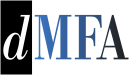 Mednarodni matematični kenguru17. marec 2016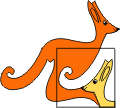 